Membership Committee Meeting Minutes                         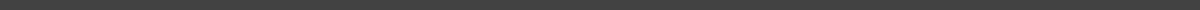 Meeting Date & Time:                   via ZoomAgenda/Notes:1.   TrainingA.   Mandatory  B.  Optional C.  Google Drive ResourcesD.	Committee Members    2.       RecruitmentA.  State Reps  B.   Regular Members C.   Process     2.       OtherSILC Members in Attendance:Non-SILC Committee Members in Attendance: